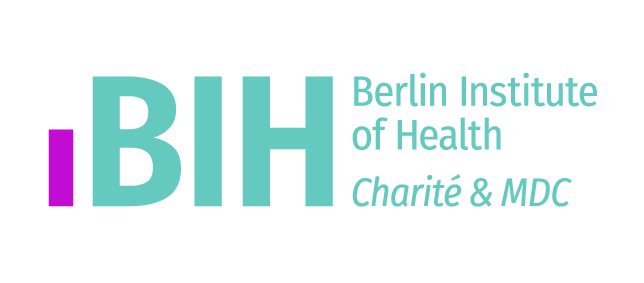 BIH Cohort Sequencing ProgramLetter of Intent (maximum is two pages)This document must be submitted at the online application portal as PDF file (max. 2 MB).Project titleYour text hereName and contact information of applicantYour text hereAdditional project partnersYour text hereProject summary Your text hereGenomics Unit you intend to work with (please check)Timetable and milestonesRequested budget (number of samples, type of analysis and calculated cost)Please contact the BIH Genomics Units to discuss project feasibility and costs!Genomics Mitte (Head: Tomasz Zemojtel)Genomics Buch (Head: Sascha Sauer)Due dateMilestoneItemCost in EuroTotal: